План-конспект занятияпедагога дополнительного образования Ляпиной Альбины НиколаевныОбъединение: коллектив современного танца «Энергия»Программа: «Основы танца».Группы: 03-36, 03-34. Дата проведения: 27.12.2022.Время проведения:16.30 -18.00; 18.30-20.00.Тема занятия: «Основы классики. «Танцы» на полу. Изучение и выполнение оздоровительного танцевального комплекса на полу»Цель занятия: Повторение и закрепление ранее изученных упражнений партерной гимнастики. Выполните разминку:1 минуту бег на месте.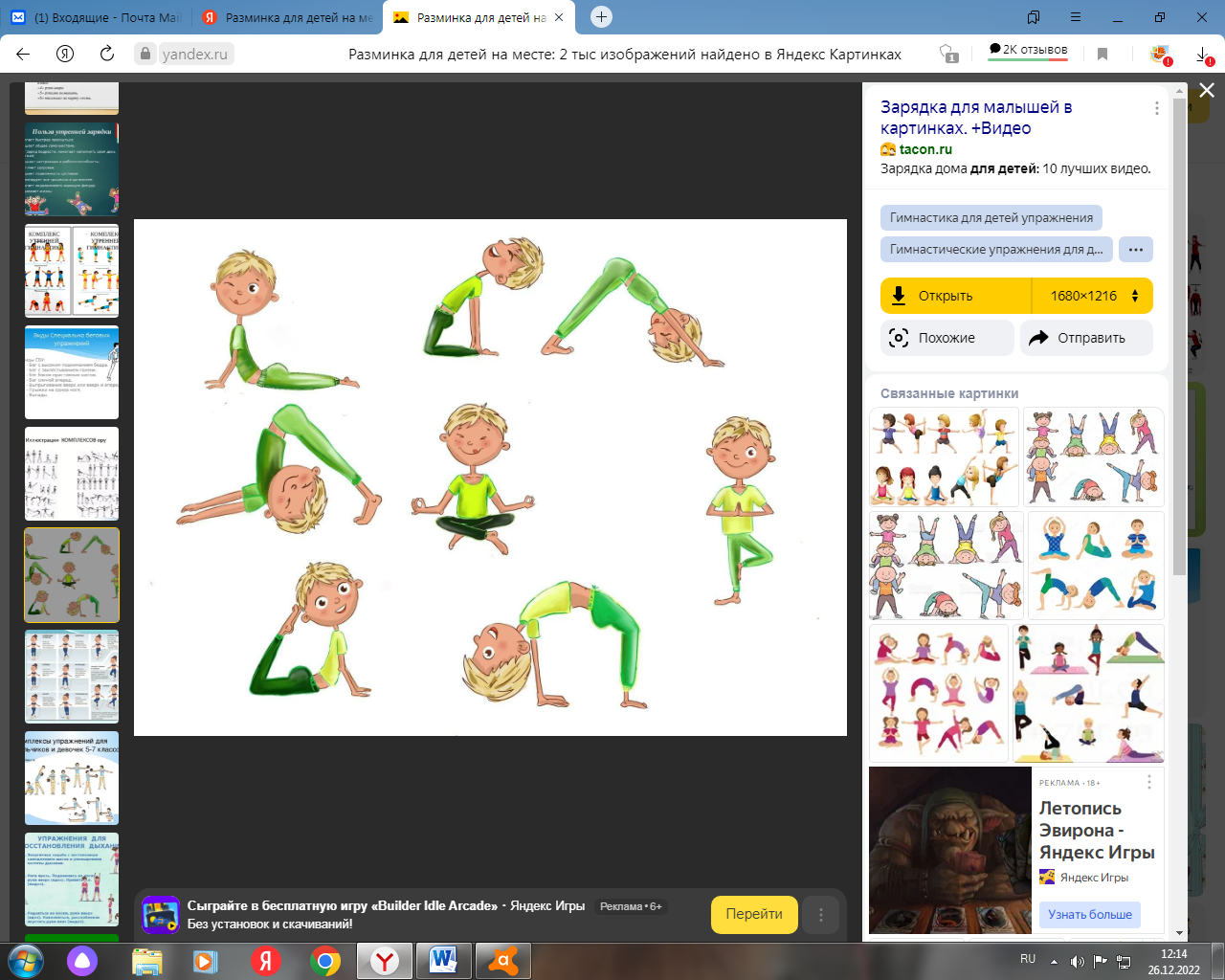 В каждой позе задержаться на 15 секунд.						Прыжки: «поджатые» - 15 раз (прыжок по 6 позиции, во время прыжка достать стопами до ягодиц);								«разножка» - 15 раз, по 6 позиции (прыжок наверх по 6 позиции, в момент прыжка ноги раскрываются по сторонам).				Упражнения стретч-характера: шпагаты правый, левый, поперечный по 5 минут каждый.Примерные упражнения:https://dzen.ru/video/watch/612cf9ba0595d9234f9cf1f3?f=d2d (с 7 минуты). Повтор всех ранее изученных упражнений партерной гимнастики.- расслабление лежа на спине 2 минуты.Домашнее задание: - отработка танцевальной связки номера «Вечная память» (03-36 – старшая группа);- отработка танцевальной связки номера «Тихий час» (03-34 – младшая группа).Обратная связь metodistduz@mail.ru для Ляпиной А.Н.